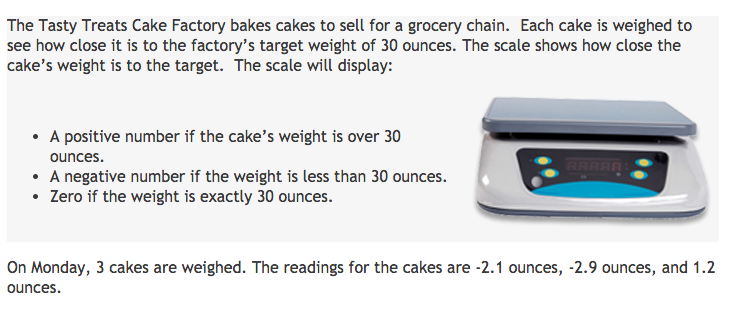 Place the readings for the cakes in order on a number line.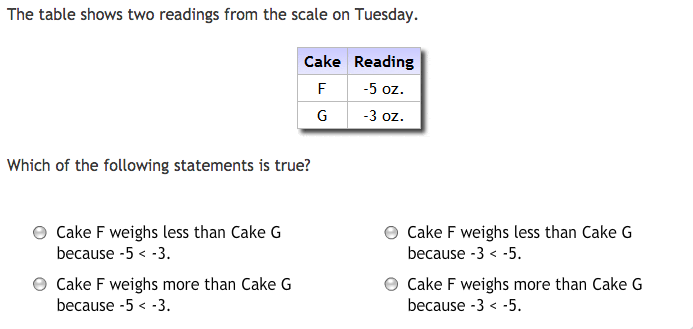 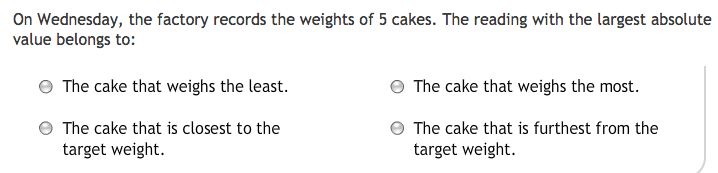 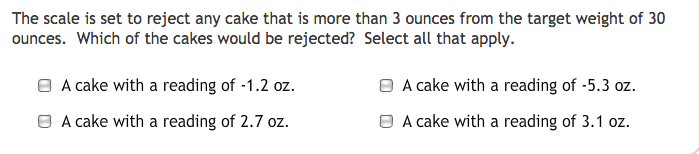 